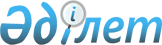 Об установлении ограничительных мероприятий
					
			Утративший силу
			
			
		
					Решение акима Павловского сельского округа Тарановского района Костанайской области от 21 июня 2016 года № 1. Зарегистрировано Департаментом юстиции Костанайской области 5 июля 2016 года № 6527. Утратило силу решением акима Павловского сельского округа Тарановского района Костанайской области от 12 июня 2017 года № 5
      Сноска. Утратило силу решением акима Павловского сельского округа Тарановского района Костанайской области от 12.06.2017 № 5 (вводится в действие по истечении десяти календарных дней после дня его первого официального опубликования и распространяется на отношения, возникшие с 13.02.2017).
      В соответствии со статьей 35 Закона Республики Казахстан от 23 января 2001 года "О местном государственном управлении и самоуправлении в Республике Казахстан", подпунктом 7) статьи 10-1 Закона Республики Казахстан от 10 июля 2002 года "О ветеринарии" и на основании представления главного государственного инспектора Тарановской районной территориальной инспекции Комитета ветеринарного контроля и надзора Министерства сельского хозяйства Республики Казахстан от 8 июня 2016 года № 01-20/152 аким Павловского сельского округа РЕШИЛ:
      1. Установить ограничительные мероприятия на территории крестьянского хозяйства "Проданец С.В.", расположенного в селе Апановка Павловского сельского округа Тарановского района Костанайской области, в связи с возникновением болезни бруцеллез крупного рогатого скота.
      2. Рекомендовать государственному учреждению "Отдел ветеринарии акимата Тарановского района" (по согласованию), государственному учреждению "Тарановская районная территориальная инспекция Комитета ветеринарного контроля и надзора Министерства сельского хозяйства Республики Казахстан" (по согласованию), республиканскому государственному учреждению "Тарановское районное управление по защите прав потребителей Департамента по защите прав потребителей Костанайской области Комитета по защите прав потребителей Министерства национальной экономики Республики Казахстан" (по согласованию) провести необходимые ветеринарно-санитарные мероприятия для достижения ветеринарно-санитарного благополучия в выявленном эпизоотическом очаге.
      3. Контроль за исполнением настоящего решения оставляю за собой.
      4. Настоящее решение вводится в действие после дня его первого официального опубликования и распространяется на отношения, возникшие с 9 июня 2016 года.
      Руководитель государственного учреждения

      "Тарановская районная территориальная инспекция

      Комитета ветеринарного контроля и надзора

      Министерства сельского хозяйства Республики Казахстан"

      ________________ А. Досмухамбетов

      21 июня 2016 года

      Руководитель республиканского государственного

      учреждения "Тарановское районное управление

      по защите прав потребителей Департамента

      по защите прав потребителей Костанайской области

      Комитета по защите прав потребителей Министерства

      национальной экономики Республики Казахстан"

      __________________С. Аккушкарова

      21 июня 2016 года

      Руководитель государственного учреждения

      "Отдел ветеринарии акимата Тарановского района"

      ____________________ А. Леонович

      21 июня 2016 года
					© 2012. РГП на ПХВ «Институт законодательства и правовой информации Республики Казахстан» Министерства юстиции Республики Казахстан
				
      Аким Павловского
сельского округа

М. Жортынбаев
